ANEXO III – 3CERTIFICADO DE EDUCAÇÃO E FORMAÇÃO Decreto Legislativo Regional nº17/2005/M, de 11 de agosto (Certificação de conclusão de um Curso de Formação Complementar  -  acesso ao Tipo 5)Entidade Formadora (designação e outros elementos identificativos da Entidade Pública ou Privada) ______________________________________________ certifica que (nome do formando), __________________________________, natural de (*)___________________________________, nascido a ___ / __ / __ , nacionalidade _________________________ , sexo ____________,portador do documento de identificação _________________________ , n. º _________________ , emitido por ______________ , em ___ / ___ / ___ , concluiu, com aproveitamento, o Curso de Formação Complementar que decorreu de _____  / ____ / ____ a ___ /____ /____ , com duração total de _____ horas, tendo obtido a classificação final de _____. (1) Este certificado confere equivalência escolar de acesso ao tipo 5 de acordo com o Decreto Legislativo Regional nº17/2005/M, de 11 de agosto .______________________ , _____ de ____________ de______                             (Local)                                                         (data)                    O Responsável pela Entidade Formadora________________________________(assinatura)Validação (**)O Diretor Regional de Educação        ou      A Presidente do Instituto para a Qualificação, IP - RAM           ____________________                           _____________________                                    (assinatura)                                                                    (assinatura)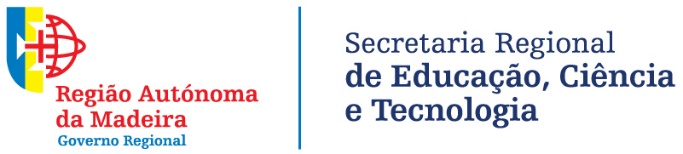 Certificado n.º_______ (sigla da Escola ou do CFP/n.º sequencial/ano).Consta da folha n.º__ do livro de termos n.º__.(*) Local de nascimento.(**) Os Certificados devem ser validados pela Direção Regional de Educação no caso dos cursos promovidos pela rede de escolas públicas, particulares e cooperativas, e escolas profissionais tuteladas pela DRE, ou pela Direção Regional de Qualificação Profissional no caso dos cursos desenvolvidos pela Direção Regional de Qualificação Profissional e outras entidades formadoras acreditadas.(VERSO DO MODELO DE CERTIFICADO DE FORMAÇÃO COMPLEMENTAR - ACESSO AO TIPO 5)TIPO DE FORMAÇÃO: Formação Inicial MODALIDADE DE FORMAÇÃO: Educação e FormaçãoÁREA DE FORMAÇÃO:     ________________________________________________________CURSO/ ITINERÁRIO DE FORMAÇÃO(2):___________________________________________________________________COMPETÊNCIAS ADQUIRIDAS (se aplicável):Estrutura curricular :	Formação Sociocultural                         Duração _______horasPortuguês		Língua Estrangeira: _____________________________________________________________Tecnologias da Informação e ComunicaçãoCidadania e SociedadeHigiene, Saúde e Segurança no TrabalhoEducação FísicaFormação Científica                              Duração _______horasMatemática Aplicada		Disciplinas/Domínios da componente de Formação Científica (3) ________________________________________________________________________Formação Tecnológica                           Duração _______horasTecnologias Específicas(4)            ________________________________________________________________________________________________________________________________________________________________________________________________________________________Formação Prática                                      Duração _______horasFormação em contexto de trabalho Notas:  (1) Escala de 0 a 20 valores.  (2) Identificar o itinerário de formação associado.  (3) Disciplinas/Domínios científicos de suporte à qualificação profissional visada.  (4) Explicitar a(s) unidade(s) do itinerário de qualificação associado. 